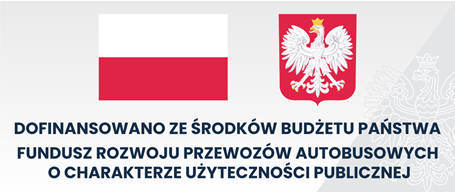 FORMULARZ OFERTYOferta złożona do postępowania o udzielenie zamówienia publicznego w trybie podstawowym na zadanie pn.:Świadczenie usług przewozowych w gminnej komunikacji publicznego transportu zbiorowego dla Gminy TurawaDane dotyczące Wykonawcy:Cena jednostkowa zamówienia (podana cyfrowo):Oferujemy wykonanie przedmiotu zamówienia za cenę 1 wozokilometra:cena (netto): ......................................................................................... złVAT ……% …………………………. Zł              CENA (brutto) …………..…………………………….………..złKRYTERIUM CENA – WAGA 60 zgodnie z opisem przedmiotu zamówienia zawartym w SWZ.3.1.		Wybór oferty prowadzić będzie do powstania u Zamawiającego obowiązku podatkowego w zakresie następujących towarów/usług: ……………………………………………………………………………………………………………..… 3.2.		Wartość ww. towarów lub usług bez kwoty podatku wynosi: …………………..………………………………………………3.3.	Stawka podatku od towarów i usług, która zgodnie z wiedzą Wykonawcy będzie miała zastosowanie: ………………………………………………………………………………………………………………………………Wypełnić o ile wybór oferty prowadziłby do powstania u Zamawiającego obowiązku podatkowego zgodnie z przepisami o podatku od towaru i usług w przeciwnym razie zostawić niewypełnione.Termin realizacji zamówienia: Od dnia 01.09.2023r. do dnia 31.12.2023r. t.j. 4 miesiąceWarunki płatności: zgodnie ze wzorem umowy.Kryteria pozacenowe:Oświadczamy, że dysponujemy poniższym potencjałem technicznym przewidzianym 
do realizacji zamówienia:Rodzaj przedsiębiorstwa jakim jest Wykonawca (zaznaczyć właściwą opcję). mikroprzedsiębiorstwo małe przedsiębiorstwo średnie przedsiębiorstwo duże przedsiębiorstwo inne (podać rodzaj) ……………………………….. W przypadku Wykonawców składających ofertę wspólną należy wypełnić dla każdego podmiotu osobno. 8.	Niniejszym oświadczam, że: zapoznałem się z warunkami zamówienia i przyjmuję je bez zastrzeżeń; zapoznałem się z postanowieniami załączonego do specyfikacji projektowanych postanowień umowy, które zostaną wprowadzone do treści umowy w sprawie zamówienia      i przyjmuję go bez zastrzeżeń; przedmiot oferty jest zgodny z przedmiotem zamówienia; jestem związany z niniejszą ofertą przez okres 30 dni, licząc od dnia składania ofert podanego w SIWZ; Oświadczam, że wypełniłem obowiązki informacyjne przewidziane w art. 13 lub art. 14 RODO* wobec osób fizycznych, od których dane osobowe bezpośrednio lub pośrednio pozyskałem w celu ubiegania się o udzielenie zamówienia publicznego w niniejszym postępowaniu**.(*) rozporządzenie Parlamentu Europejskiego i Rady (UE) 2016/679 z dnia 27 kwietnia 2016 r. w sprawie ochrony osób fizycznych w związku z przetwarzaniem danych osobowych i w sprawie swobodnego przepływu takich danych oraz uchylenia dyrektywy 95/46/WE (ogólne rozporządzenie o ochronie danych) (Dz. Urz. UE L 119 z 04.05.2016, str. 1). (**) w przypadku gdy wykonawca nie przekazuje danych osobowych innych niż bezpośrednio jego dotyczących lub zachodzi wyłączenie stosowania obowiązku informacyjnego, stosownie do art. 13 ust. 4 lub art. 14 ust. 5 RODO treści oświadczenia wykonawca nie składa (usunięcie treści oświadczenia np. przez jego wykreślenie).9.	Niżej podane części zamówienia, wykonywać będzie w moim imieniu podwykonawcy: Nazwa wykonawcy Nazwa wykonawcy Adres (siedziba) wykonawcyAdres (siedziba) wykonawcyAdres (siedziba) wykonawcyWojewództwoNIPREGONOsoba do kontaktuOsoba do kontaktuimię i nazwisko:telefon:adres e-mail:adres ESP ePuap:imię i nazwisko:telefon:adres e-mail:adres ESP ePuap:imię i nazwisko:telefon:adres e-mail:adres ESP ePuap:imię i nazwisko:telefon:adres e-mail:adres ESP ePuap:Lp.Środek transportuWIEK ŚRODKA TRANSPORTUWAGA 20Rok produkcji/ liczba latKRYTERIUM ŚRODOWISKOWE – EMISJA SPALIN - WAGA 20norma emisji spalin EURO 6TAK/NIE12345autobus niskopodłogowyMikroprzedsiębiorstwo: przedsiębiorstwo, które zatrudnia mniej niż 10 osób i którego roczny obrót lub roczna suma bilansowa nie przekracza 2 milionów EURO.Małe przedsiębiorstwo: przedsiębiorstwo, które zatrudnia mniej niż 50 osób i katorgo roczny obrót lub roczna suma bilansowa nie przekracza 10 milionów EURO. Średnie przedsiębiorstwo: przedsiębiorstwo, które nie jest mikro przedsiębiorstwem ani małym przedsiębiorstwem 
i które zatrudnia mniej niż 250 osób i którego roczny obrót nie przekracza 50 milionów EUR. lub roczna suma bilansowa nie przekracza 43 milionów EURO.Lp.Część/zakres zamówienia                                                 Nazwa (firma) podwykonawcy (o ile są znane)  1.2.